2820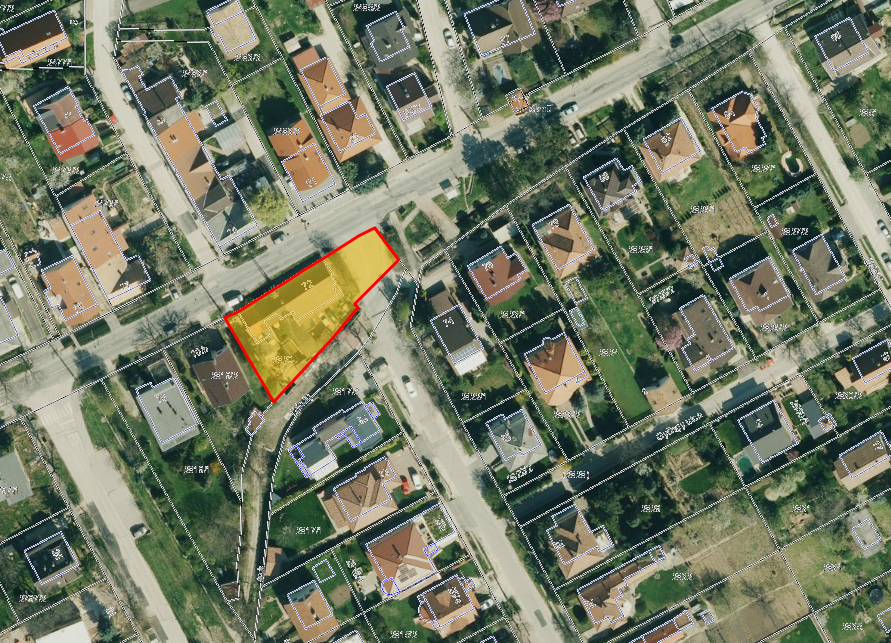 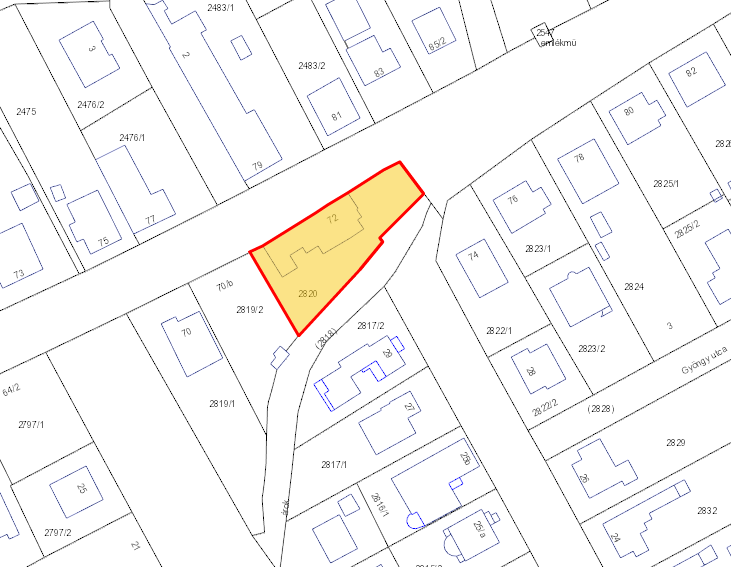 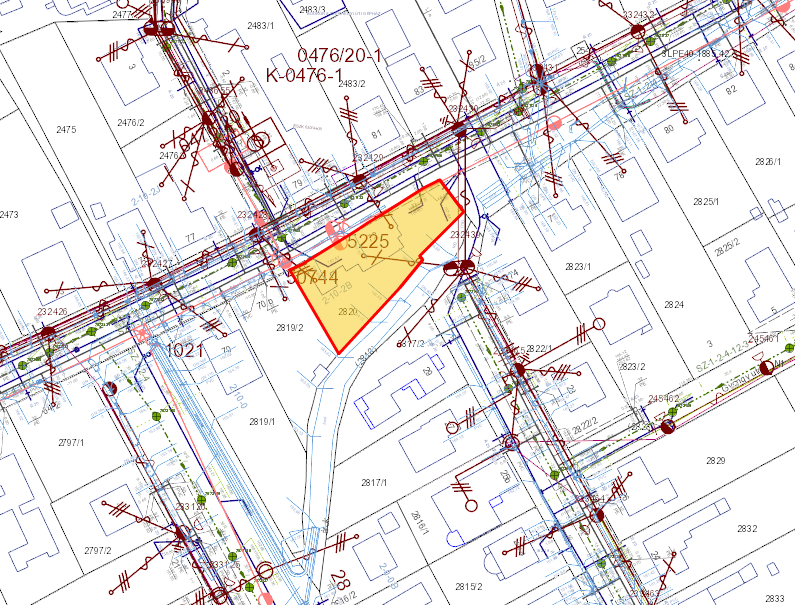 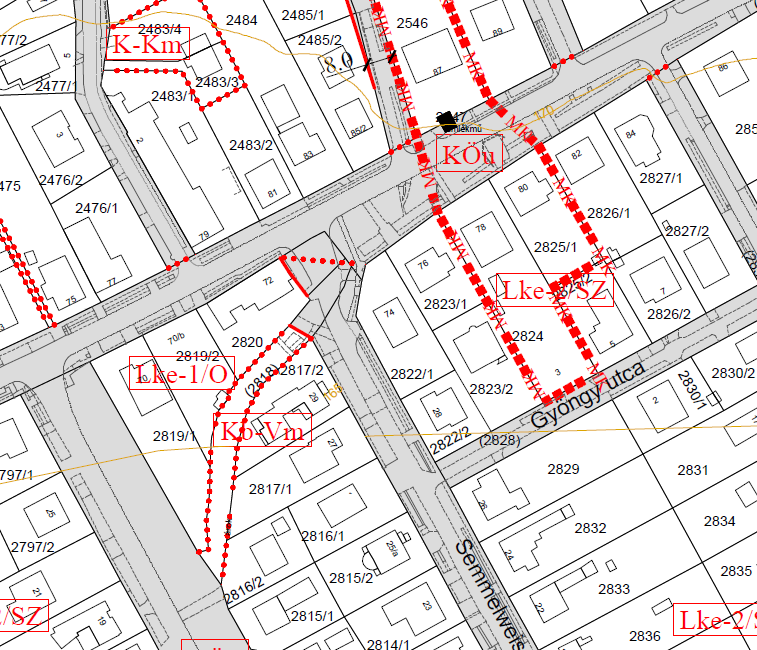 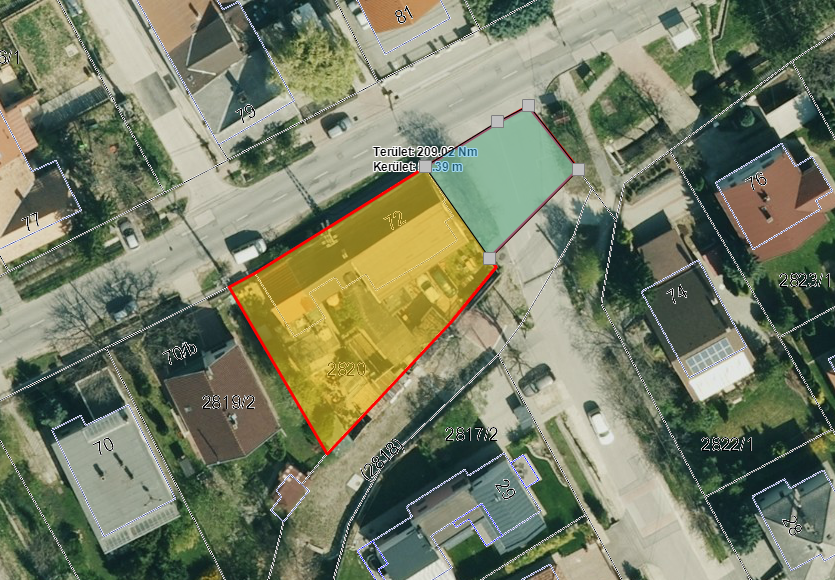 